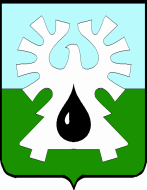 
ГОРОДСКОЙ ОКРУГ УРАЙХАНТЫ-МАНСИЙСКОГО АВТОНОМНОГО ОКРУГА – ЮГРЫ ДУМА ГОРОДА УРАЙ РЕШЕНИЕ от  16 февраля 2023 года                                                      	  	             № 11О награждении Почетной грамотой Думы города УрайРассмотрев материалы, представленные для награждения Почетной грамотой Думы города Урай, и в соответствии с Положением о наградах и званиях города Урай, принятым  решением Думы города Урай от 24 мая 2012 года № 53, Дума города Урай решила:1. Наградить Почетной грамотой Думы города Урай: 1)  за профессиональные успехи в трудовой деятельности, активную жизненную позицию и в связи с Международным женским Днем  8 мартаКутельвас Людмилу Николаевну, учителя начальных классов  муниципального бюджетного общеобразовательного учреждения гимназия имени Анатолия Иосифовича Яковлева;2) за личный вклад в обучение и воспитание подрастающего поколения и в связи с 65-летним юбилеемБулатову Надежду Ивановну, учителя математики муниципального бюджетного общеобразовательного учреждения средняя общеобразовательная школа с углубленным изучением отдельных предметов №6;3) за личный вклад в обучение и воспитание подрастающего поколения и в связи с 70-летним юбилеем Сидоренко Наталью Николаевну, учителя английского языка муниципального бюджетного общеобразовательного учреждения средняя общеобразовательная школа с углубленным изучением отдельных предметов №6;4) за высокие достижения в профессиональной деятельности и в связи с Международным женским Днем  8 мартаЕршову Людмилу Николаевну, воспитателя муниципального бюджетного дошкольного образовательного учреждения «Детский сад №21».2. Опубликовать настоящее решение в газете «Знамя».Председатель Думы города Урай                                              А.В. Величко 